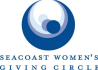    2024 Request for Grant Applications Topic: Housing Insecurity$20,000 Grant - Unrestricted Funds The Seacoast Women’s Giving Circle is accepting applications from organizations that address housing insecurity as central to their mission. Priority will be given to organizations whose work includes advocacy, collaboration, education, and/or prevention.Applicants must: Be an approved 501(c)(3) tax-exempt organization Impact constituents from some or all of the following Seacoast towns of NH and Maine: Seabrook, Hampton, Hampton Falls, North Hampton, Rye, Portsmouth, Greenland, Newington, New Castle, and Kittery The following organizations are generally NOT eligible for support: Religious or faith-based programs or organizations Politically partisan organizations or programs Organizations that discriminate in any way Seacoast Women’s Giving Circle Priorities: Improving quality of life on the Seacoast Serving the socio-economically underprivileged Fostering independence and self-reliance Addressing emerging needs and issues Providing long-term solutions Investing in the expansion of existing organizations rather than the creation of new onesTIMELINE Friday, January 26, 2024: Applications due By April 9, 2024: Grant recipients notified May 2024: Celebration for 2024 grant recipients Summer 2024: Funds distributed GRANT AMOUNT We are accepting applications for unrestricted funding grants of $20,000.2024 GRANT APPLICATION Please ensure all required documents are included. We accept documents in Word or PDF format. Applications are considered only when all components of the grant application are submitted. Please email completed grant application (summary and narrative) and attachments (A and B) to: give.swgc@gmail.com ___Grant Application and Narrative ___Attachments A, B Organization Overview Please provide the following information:Narrative  (The total length of the narrative section should not exceed 3 pages in size 12 font and should answer the following questions.)What is your organization’s mission/vision statement?How is housing insecurity central to your organization’s mission? How does your organization address the SWGC priorities? Improving quality of life on the SeacoastServing the socio-economically underprivileged Fostering independence and self-relianceAddressing emerging needs and issues Providing long-term solutions Investing in the expansion of existing organizations rather than the creation of new ones
Tell us about how your organization collaborates with other organizations and/or the community you serve?How does your organization impact constituents in SWGC’s catchment area (Seacoast towns of: Seabrook, Hampton, Hampton Falls, North Hampton, Rye, Portsmouth, Greenland, Newington, New Castle and Kittery)?Please include anything else you would like us to know.  ATTACHMENTS - REQUIRED  Please clearly label all attachment files with your organization’s name and provide: A. Organization’s most recently filed 990 Form as well as income statement, balance sheet, current operating budget, and breakdown of organizational revenue sources for past fiscal year (include any Federal, State, Corporate or Individual giving). B. Board of Directors list, including length of service. Name of organizationLegal name (if different)Organization Federal Tax I.D. #Organization addressPhone numberWebsite address/social media addressesYear foundedExecutive Director’s nameNumber of paid staff (full and part time)Number of volunteersSize of Board of DirectorsContact person for this application (Name, title, phone, email)How did you learn about this grant opportunity?